Unit 7 Lesson 4: Equations and Their Zeros1 Math Talk: Equations with Zero (Warm up)Student Task StatementMentally find a value for  that will make the equation true. with 2 Evaluating Quadratic EquationsStudent Task StatementEvaluate each function for .What do these functions have in common?For each function, find another value of  that would give the same output as you found earlier.3 Card Sort: Matching Equation FormsStudent Task StatementYour teacher will give you a set of cards. Match each function in standard form with an equivalent function in factored form.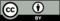 © CC BY 2019 by Illustrative Mathematics®